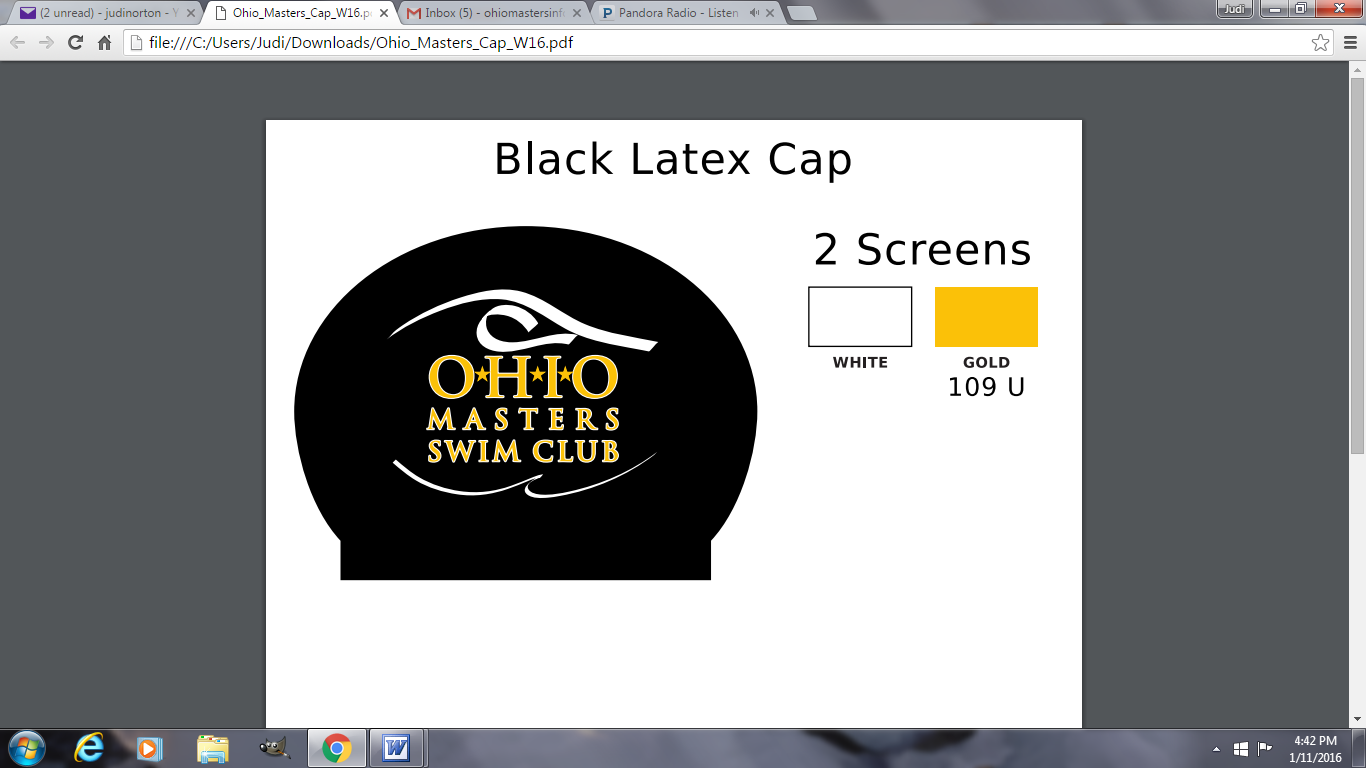 O*H*I*O MASTERS 2019 - SHORT COURSE METERS (SCM) SWIM MEET   STARK COUNTY YMCAMASSILLON, OHIODECEMBER 7 - 8, 2019USMS SANCTION:  # 189-S004DATE	Sat.  Dec. 7, 2019  Warm-ups:  3:00 p.m.  Deck entries until 3:50 p.m.  Meet:  4:00 p.m.Sun. Dec. 8, 2019  Warm-ups:  9:00 a.m.  Deck entries until 9:50 a.m.  Meet:  10:00 a.m. for 400 freestyle, 10:30 a.m. or later for Event 20.LOCATION	The Stark County YMCA in Massillon is located at 131 Tremont Avenue, SE, Massillon, Ohio.  The pool is a 6 lane, 25 meter pool with Kiefer non-turbulent lane markers and automatic timing.  The length of the competition course without a bulkhead is in compliance with USMS in accordance with articles 105.1.7 and 107.2.1.  The primary timing system will be a Colorado automatic timing system with touchpad finishes.  Times may be submitted for USMS records and USMS Top 10 times.  ELIGIBILITY	2019 U.S. Masters Swimming rules will govern conduct of the meet.  Because of insurance requirements, all swimmers must be registered  Masters Swimmers.  If not registered, swimmers can register online with USMS after the entry due date or at the meet, but swimmers must be USMS registered before swimming any events.  The USMS Release of Liability must be signed electronically during online meet entry or must be signed on paper for mailed entries.  Please send a copy of your USMS card with your mailed entry.  Relay only swimmers need only complete the entry form.  Relays are free.  AGE GROUPS	Age of competitors on Dec. 31, 2019 will determine age group.  Age groups are: 19-24, 25-29, 30-34, 35-39, etc.  For relays, the age group is determined by the sum of the ages of the swimmers:  76+, 120+, 160 +, 200+, 240+, 280+.  All relays can be swum with 4 women, 4 men, or mixed (2 women and 2 men).ENTRY LIMIT  Six individual events per day, plus relays.  No limit to the number of relays entered.  Swimmers with too many individual entries per day will have excess events after the sixth event be removed from their day’s schedule.  AWARDS	Individual events:  First-place medal, second, third, fourth, fifth, and sixth-place ribbons.  Relays: first, second, and third-place ribbons.  For those who have too many medals and ribbons, we offer alternate awards – coupons – for first, second and third place in individual events.SEEDING	Heats will be formed by submitted times, regardless of age or sex, and will progress from fast to slow to "No Time" and deck entries.DEADLINE	Online registration is offered on ClubAssistant.com.  Online entries will close at 6 p.m. on Friday, December 6, 2019.  Paper entries must be received by the Meet Director by Wednesday, December 4, 2019.  Deck entries will be accepted until 8:50 a.m. on Sunday, except for event 20 (400 m. Freestyle).  ENTRY              ONLINE ENTRIES							PAPER ENTRIESFEES	$30.00 prior to 11:59 p.m., Nov. 30, 2019				$35.00 Mail in entry	$35.00 Sunday, Dec. 1, 2019 to 6:00 p.m., Friday, Dec. 6, 2019	$10.00 Relay only swimmer									$40.00 All deck entries	NOTE:  	Swimmers age 80 and over can enter for free.  These swimmers must use the mail in form.  Online entries are paid by credit card to ClubAssistant.com and your credit card will be charged by "ClubAssistant.com Event Billing" for this swim meet.  For mailed entries, make checks payable to O*H*I*O Masters Swim Club and mail to Meet Director, .  Online entries are cost effective and strongly recommended.  SOCIAL	The Social will be combined with the Annual Membership Meeting of the Lake Erie LMSC.  The social will be held at a location nearby to be announced.  The social will start after 12:30 p.m. on Sunday, December 8, 2019.1500 AND 800 METERS FREESTYLE - Enter the 800 m. freestyle only if you do not plan to swim the 1,500 m. freestyle.  Swimmers who swim the 1,500 m. freestyle will be entered in the 800 m at their request.  We will use your 800 m. split as your final time.SATURDAY EVENTS - We offer events on late Saturday afternoon to allow people to swim events that would otherwise be too close together on Sunday.  A stroke and distance swum on Saturday may not be repeated the next day.  Results of the Saturday events are combined and scored with the results on Sunday.ORDER OF EVENTS       Saturday, December 7, 2019	SATURDAY EVENTS MAY NOT BE REPEATED ON SUNDAY             1.    50 m. Freestyle				11.   200 m. Freestyle              2.    50 m. Backstroke				12.   200 m. Backstroke              3.    50 m. Breaststroke				13.   200 m. Breaststroke              4.    50 m. Butterfly				14.   200 m. Butterfly              5.   400 m. Individual Medley			15.   200 m. Individual Medley              6.   100 m. Freestyle				16.   800 m. Freestyle Relay             7.   100 m. Backstroke				17.   800 m. Freestyle (Note 1)             8.   100 m. Breaststroke				18.  1500 m. Freestyle (Note 1)             9.   100 m. Butterfly            10.   100 m. Individual Medley           Note 1 – Do not enter both events 17 and 18.           Sunday, December 8, 2019           19.  400 m. Freestyle (Note 2)			28.  200 m. Individual Medley           20.  200 m. Butterfly				29.  100 m. Breaststroke           21.  400 m. Free Relay				30.   50 m. Backstroke           22.  100 m. Backstroke 				31.  100 m. Butterfly           23.   50 m. Freestyle				32.  200 m. Free Relay           24.  200 m. Breaststroke 				33.  200 m. Freestyle           25.  200 m. Medley Relay 				34.   50 m. Breaststroke           26.   50 m. Butterfly				35.  200 m. Backstroke           27.  100 m. Freestyle				36.  400 m. Medley Relay							37.  100 m. Individual Medley        Note 2 - No deck entries for event 19MEET DIRECTOR   Kevin McCardle/ Tom GormanRESULTS will be posted on www.ohiomasters.com usually within a day or two.Sanctioned by Lake Erie LMSC for USMS, Inc. # 189-S004MAIL IN ENTRY FORMO*H*I*O MASTERS 2019 - SHORT COURSE METERS (SCM) SWIM MEETSTARK COUNTY YMCA, MASSILLON, OHIODecember 7 - 8, 2019USMS SANCTION:  # 189-S004NAME _________________________ SEX ___  AGE ON DEC 31, 2019 _________  BIRTHDATE __________ ____ ZIP _______PHONE _________________ TEAM _______ or UNattached ____ USMS #____________ (include copy of card)        Saturday, 4 p.m., Dec. 7, 2019	SATURDAY EVENTS MAY NOT BE REPEATED ON SUNDAY             1.   50 m. Freestyle		____________		11.  200 m. Freestyle		____________2.   50 m. Backstroke		____________		12.  200 m. Backstroke		____________3.   50 m. Breaststroke		____________		13.  200 m. Breaststroke		____________4.   50 m. Butterfly  		____________		14.  200 m. Butterfly		____________5.  400 m. Indiv. Medley		____________		15.  200 m. Indiv. Medley		____________6.  100 m. Freestyle		____________		16.  800 m. Freestyle Relay	XXXXXXXXX7.  100 m. Backstroke		____________		17.  800 m. Freestyle 		____________8.  100 m. Breaststroke		____________		18.  1,500 m. Freestyle		____________9.  100 m. Butterfly		____________		(Do not enter both events 17 and 18)10.  100 m. Indiv. Medley		____________        Sunday, 10 a.m., Dec. 8, 201919.  400 m. Freestyle		____________		No Deck Entry for event #1920.  200 m. Butterfly		____________		29.  100 m. Breaststroke		___________21.  400 m. Free Relay		XXXXXXXX		30.   50 m. Backstroke		___________22.  100 m. Backstroke		____________		31.  100 m. Butterfly		___________23.   50 m. Freestyle		____________		32.  200 m. Free Relay		XXXXXXXX24.  200 m. Breaststroke		____________		33.  200 m. Freestyle		___________25.  200 m. Medley Relay		XXXXXXXX		34.   50 m. Breaststroke		___________26.   50 m. Butterfly		____________		35.  200 m. Backstroke		___________27.  100 m. Freestyle		____________		36.  400 m. Medley Relay		XXXXXXXX28.  200 m. Indiv. Medley		____________		37.  100 m. Indiv. Medley		___________Entry Fees:	Paper Entry 								$35.00 =   _________Deck Entries 								$40.00 =   _________Relay only swimmers 							$10.00 =   _________□ I am a swimmer 80 years of age or over and am entering the swim meet at no cost.  □ This is my first time entering a U.S. Masters Swim Meet.  Please select t-shirt size below…	□ Medium 	□ Large	□ Extra LargeDeadline:  Paper entries must be received by Wednesday, December 4, 2019.  For paper entries make checks payable to:  O*H*I*O MASTERS SWIM CLUB.  Mail to:  Meet Director, P.O. Box 43824, Cleveland, Ohio  44143Please read and sign the “Participant Waiver and Release of Liability, Assumption of Risk and Indemnity Agreement” on the next page.          Signature ______________________  Date  ______________________Sanctioned by Lake Erie LMSC for USMS, Inc. # 189-S004	PARTICIPANT WAIVER AND RELEASE OF LIABILITY, ASSUMPTION OF RISK AND INDEMNITY AGREEMENT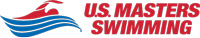 For and in consideration of United States Masters Swimming, Inc. (“USMS”) allowing me, the undersigned, to participate in any USMS sanctioned or approved activity, including swimming camps, clinics, and exhibitions; learn-to-swim programs; swimming tryouts; fitness and training programs (including dryland training); swim practices and workouts (for both pool and open water); pool meets; open water competitions; local, regional, and national competitions and championships (both pool and open water); and related activities (“Event” or “Events”); I, for myself, and on behalf of my spouse, children, heirs and next of kin, and any legal and personal representatives, executors, administrators, successors, and assigns, hereby agree to and make the following contractual representations pursuant to this Waiver and Release of Liability, Assumption of Risk and Indemnity Agreement (the “Agreement”);I hereby certify and represent that (i) I am in good health and in proper physical condition to participate in the Events; and (ii) I have not been advised of any medical conditions that would impair my ability to safely participate in the Events. I agree that it is my sole responsibility to determine whether I am sufficiently fit and healthy enough to participate in the Events.I acknowledge the inherent risks associated with the sport of swimming. I understand that my participation involves risks and dangers, which include, without limitation, the potential for serious bodily injury, sickness and disease, permanent disability, paralysis and death (from drowning or other causes); loss of or damage to personal property and equipment; exposure to extreme conditions and circumstances; accidents involving other participants, event staff, volunteers or spectators; contact or collision with natural or manmade objects; dangers arising from adverse weather conditions; imperfect water conditions; water and surface hazards; facility issues; equipment failure; inadequate safety measures; participants of varying skill levels; situations beyond the immediate control of the Event organizers; and other undefined, not readily foreseeable and presently unknown risks and dangers (“Risks”). I understand that these Risks may be caused in whole or in part by my own actions or inactions, the actions or inactions of others participating in the Events, or the negligent acts or omissions of the Released Parties defined below, and I hereby expressly assume all such Risks and responsibility for any damages, liabilities, losses or expenses that I incur as a result of my participation in any Events.I agree to be familiar with and to abide by the Rules and Regulations established by USMS, including any safety regulations. I accept sole responsibility for my own conduct and actions while participating in the Events.I hereby Release, Waive and Covenant Not to Sue, and further agree to Indemnify, Defend and Hold Harmless the following parties: USMS, its members, clubs, workout groups, event hosts, employees, and volunteers (including, but not limited to, event directors, coaches, officials, judges, timers, safety marshals, lifeguards, and support boat owners and operators); the USMS Swimming Saves Lives Foundation; USMS Local Masters Swimming Committees (LMSCs); the Event organizers and promoters, sponsors and advertisers; pool facility, lake and property owners or operators hosting the Events; law enforcement agencies and other public entities providing support for the Events; and each of their respective parent, subsidiary and affiliated companies, officers, directors, partners, shareholders, members, agents, employees, and volunteers (individually and collectively, the “Released Parties”), with respect to any liability, claim(s), demand(s), cause(s) of action, damage(s), loss or expense (including court costs and reasonable attorneys’ fees) of any kind or nature (“Liability”) which may arise out of, result from, or relate in any way to my participation in the Events, including claims for Liability caused in whole or in part by the negligent acts or omissions of the Released Parties. I further agree that if, despite this Agreement, I, or anyone on my behalf, makes a claim for Liability against any of the Released Parties, I will indemnify, defend and hold harmless each of the Released Parties from any such Liabilities which any may be incurred as the result of such claim.I hereby warrant that I am of legal age and competent to enter into this Agreement, that I have read this Agreement carefully, understand its terms and conditions, acknowledge that I will be giving up substantial legal rights by signing it (including the rights of my spouse, children, heirs and next of kin, and any legal and personal representatives, executors, administrators, successors, and assigns), acknowledge that I have signed this Agreement without any inducement, assurance, or guarantee, and intend for my signature to serve as confirmation of my complete and unconditional acceptance of the terms, conditions and provisions of this Agreement. This Agreement represents the complete understanding between the parties regarding these issues and no oral representations, statements, or inducements have been made apart from this Agreement. If any provision of this Agreement is held to be unlawful, void, or for any reason unenforceable, then that provision shall be deemed severable from this Agreement and shall not affect the validity and enforceability of any remaining provisions.Last NameFirst NameMISex (circle) M       FSex (circle) M       FDate of Birth (mm/dd/yy)Street Address, City, State, ZipStreet Address, City, State, ZipStreet Address, City, State, ZipStreet Address, City, State, ZipStreet Address, City, State, ZipStreet Address, City, State, ZipSignature of ParticipantSignature of ParticipantSignature of ParticipantSignature of ParticipantDate SignedDate Signed